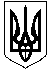 Смолінська селищна радаМаловисківського району Кіровоградської областіВиконавчий комітет                                                                 РІШЕННЯ	20 лютого 2020 року					№ 28					                                           смт СмолінеПро розпорядження головиКіровоградської ОДА від 14.01.2020 року № 11-р«Про затвердження Графіка приймання-передаванняДокументів Національного архівного фонду до архівного сектору районної державної адміністрації в умовахособливого періоду»	Відповідно до ЗУ «Про Національний архівний фонд та архівні установи» , «Про мобілізаційну підготовку та мобілізацію» на виконання пункту 5 розділу І Порядку забезпечення евакуації, зберігання та знищення документів в умовах особливого періоду, затвердженого  наказом Міністерства юстиції України від 17 жовтня 2019 року № 3194/5, статті 40 Закону України «Про місцеве самоврядування в Україні», виконавчий комітет селищної ради                                                          В И Р І Ш И В:Інформацію прийняти до відома.            Селищний голова                                                              М.Мазура